FIXTURES FOR SATURDAY 17th FEBRUARY 2018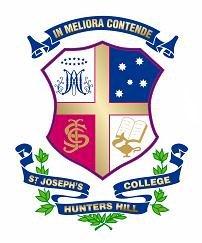 BASKETBALL v RIVERVIEW (Round 4)ROWING CRICKET v SCOTS (Round 5), RIVERVIEW & BARKER TENNIS v RIVERVIEW (Round 4)WATERPOLO OTHER ACTIVITIES/SPORTSTeamOppositionVenueTimeBus To Bus FromLunch13ARiverview SJC Gym1:00pmY9 Ref – 12noon13BRiverview SJC Outdoor Court 312:00pmY9 Ref – 1.30pm13CRiverview SJC Outdoor Court 311.00amY9 Ref – 12.30pm13DRiverview SJC Outdoor Court 310:00amY9 Ref – 12noon13ERiverview SJC Outdoor Court 39:00amY9 Ref – 12noon13FRiverview SJC Outdoor Court 38:00amY9 Ref – 12noon13GRiverview SJC Outdoor Court 48:00amY9 Ref – 12noonTeamOppositionVenueTimeBus To Bus FromLunchYear 9(Breakfast 7.00am)SBHSRegattaHen & Chicken Bay7.30am – 11.30am12noonYear 8(Breakfast 6:00am)SBHSRegattaHen & Chicken Bay6.30am – 10.00am12noonTeamOppositionVenueTimeBus ToBus FromLunch13ARiverview College B 9.00am – 1.00pm1.30pm13BRiverview College E9.00am – 1.00pm1.30pm13CRiverview College E1.30pm – 5.30pm 12noonTeamOppositionVenueTimeBus To Bus FromLunch15A & BRiverview SJC No 5 - 810.00am12.30pm15C & DRiverview SJC No 5 - 88.00am 12noon14A & BRiverview SIC 1 - 410.00am9.15am12.10pm12.30pm14C & DRiverview SIC 1 - 48.00am 7.15am10.10am12noon13A & BRiverview SJC No 1 - 410.00am12.30pm13C & DRiverview SJC No 1 - 48.00am 12noonTeamOppositionVenueTimeBus To Bus FromLunch13ASt Aloysius Ruth Everuss Aquatic12.40pm10.00am2.10pmCut13BShore Ruth Everuss Aquatic 11.20pm10.00am2.10pmCutSport  ActivityVenueTimeBus To Bus FromLunchGolf Trinity Avondale GC12.00pm – 5.00pm 11.30am5.00pmCutSwimming (Friday)GPS 1Newington  6.45pm - 9.00pm5.15pm9.30pmSwimmingSquadLane Cove 6.40am - 9.00am6.50am8.40am12noonSurf Life SavingPatrol  Queenscliff Beach7.45am - 12.15pm8.15am11.15am12noonFitness Palm Beach4.00pm6.30pm